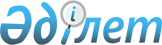 Көкшетау қалалық мәслихатының 2014 жылғы 24 желтоқсандағы № С-32/2 "2015-2017 жылдарға арналған қалалық бюджет туралы" шешіміне өзгерістер енгізу туралыАқмола облысы Көкшетау қалалық мәслихатының 2015 жылғы 6 наурыздағы № С-35/3 шешімі. Ақмола облысының Әділет департаментінде 2015 жылғы 20 наурызда № 4702 болып тіркелді      РҚАО-ның ескертпесі.

      Құжаттың мәтінінде түпнұсқаның пунктуациясы мен орфографиясы сақталған.

      2008 жылғы 4 желтоқсандағы Қазақстан Республикасының Бюджет кодексінің 106 бабының 4 тармағына, Қазақстан Республикасының 2001 жылғы 23 қаңтардағы «Қазақстан Республикасындағы жергілікті мемлекеттік басқару және өзін-өзі басқару туралы» Заңының 6 бабының 1 тармағының 1) тармақшасына сәйкес, Көкшетау қалалық мәслихаты ШЕШІМ ЕТТІ:



      1. Көкшетау қалалық мәслихатының «2015-2017 жылдарға арналған қалалық бюджет туралы» 2014 жылғы 24 желтоқсандағы № С-32/2 (Нормативтік құқықтық актілерді мемлекеттік тіркеу тізілімінде № 4567 тіркелген, 2015 жылғы 15 қаңтарда «Көкшетау» және «Степной Маяк» газеттерінде жарияланған) шешіміне келесі өзгерістер енгізілсін:



      1 тармақ жаңа редакцияда баяндалсын:



      «1. 2015–2017 жылдарға арналған қалалық бюджет 1, 2 және 3 қосымшаларға сәйкес, оның ішінде 2015 жылға келесі көлемдерде бекітілсін:



      1) кірістер – 23 844 462,6 мың теңге, соның ішінде:

      салықтық түсімдер – 15 292 905 мың теңге;

      салықтық емес түсімдер – 72 361 мың теңге;

      негізгі капиталды сатудан түсетін түсімдер – 735 450 мың теңге;

      трансферттердің түсімдері – 7 743 746,6 мың теңге;



      2) шығындар – 23 395 737,8 мың теңге;



      3) таза бюджеттік кредит беру – 12 120,2 мың теңге, соның ішінде:

      бюджеттік кредиттер – 18 433,2 мың теңге;

      бюджеттік кредиттерді өтеу – 6 313 мың теңге;



      4) қаржылық активтерімен операциялары бойынша сальдо – 148 617 мың теңге, соның ішінде:

      қаржылық активтерін сатып алу – 148 617 мың теңге;



      5) бюджет тапшылығы (профицит) – 287 987,6 мың теңге;



      6) бюджет тапшылығын қаржыландыру (профицитті пайдалану) – -287 987,6 мың теңге.»;



      6 тармақ жаңа редакцияда баяндалсын:



      «6. 2015 жылға арналған қалалық бюджетте облыстық бюджетінің қаражаты есебінен білім беру саласына 247 176 мың теңге сомасында нысаналы трансферттері қарастырылғандығы ескерілсін, соның ішінде:



      1) ағымдағы нысаналы трансферттер 52 676 мың теңге сомасында, соның ішінде:

      10 100 мың теңге – Көкшетау қаласының № 11 орта мектебіне терезелер сатып алу және орнатуына;

      5 000 мың теңге – Көкшетау қаласы № 11 орта мектебіне химия кабинетін сатып алуына;

      5 000 мың теңге – Көкшетау қаласы № 11 орта мектебіне интерактивтік тақта сатып алуына;

      10 462 мың теңге – балалар мен жасөспірімдердің психикалық денсаулығын зерттеуге және халыққа психологиялық-медикалық-педагогикалық көмек көрсетуіне;

      6 299 мың теңге – патронатты тәрбиешілерге берілген бала (балалардың) асырауына;

      14 815 мың теңге – автоматтандырылған бақылау жүйесін енгізу және әр-түрлі процесстерді басқаруына;

      1 000 мың теңге – негізгі орташа және жалпы орташа білім беру мемлекеттік мекемелерді электрондық кітаптармен жабдықтау;



      2) дамытуға нысаналы трансферттер 194 500 мың теңге сомасында, соның ішінде:

      59 600 мың теңге – Ақмола облысы Көкшетау қаласында 500 орынды № 2 орта мектебіне жапсаржай құрылысына;

      34 900 мың теңге - Көкшетау қаласының Краснояр селосы, Советская, 10 көшесі бойындағы мектепке 264 орындық жапсаржай құрылысына;

      50 000 мың теңге - Көкшетау қаласында 240 орындық мектепке дейінгі білім мекемесінің құрылысы (байлам);

      50 000 мың теңге - Ақмола облысы, Көкшетау қаласы Кирпичная, 11 А көшесіндегі 240 орындық мектепке дейінгі білім беру мекемесінің құрылысына (байлам).»;



      7 тармақ жаңа редакцияда баяндалсын:



      «7. 2015 жылға арналған қалалық бюджетте республикалық бюджет қаражаттары есебінен халықты әлеуметтік қамтамасыз етуге ағымдағы нысаналы трансферттер 136 595 мың теңге сомасында қарастырылғаны ескерілсін, соның ішінде:

      13 809 мың теңге - Өрлеу жобасы бойынша келісілген қаржылай көмекті енгізуге;

      10 465 мың теңге - Көкшетау қаласында арнаулы әлеуметтік қызметтер стандарттарын енгізуге;

      22 446 мың теңге – міндетті гигиеналық құралдармен мүгедектерді қамтамасыз ету нормаларын көбейтуге;

      89 875 мың теңге – Ұлы Отан Соғысындағы Жеңістің жетпіс жылдығына арналған іс-шараларды өткізуге.»;



      9 тармақ жаңа редакцияда баяндалсын:



      «9. 2015 жылға арналған қалалық бюджетте республикалық бюджет қаражаттары есебінен 1 723 814 мың теңге сомасында нысаналы трансферттердің қарастырылғаны ескерілсін, соның ішінде:



      1) 787 708 мың теңге сомасындағы ағымды нысаналы трансферттер, соның ішінде:

      15 795 мың теңге – мемлекеттік әкімшілік қызметшілер еңбекақысының деңгейін арттыруға;

      765 101 мың теңге - мемлекеттік қызметшілері болып табылмайтын, мемлекеттік мекемелердің жұмыскерлеріне, сондай-ақ жергілікті бюджеттерден қаржыландырылатын, мемлекеттік қазыналық кәсіпорындардың жұмыскерлеріне еңбекақы төлеу жүйесінің жаңа моделі бойынша еңбекақы төлеуге және олардың лауазымдық айлықақыларына ерекше еңбек жағдайлары үшін ай сайынғы үстемеақы төлеуге;

      662 мың теңге - мүгедектерге қызмет көрсетуге бағдарланған ұйымдар орналасқан жерлерде жол белгілерін және көрсеткіштер орнатуына;

      2 290 мың теңге - мүгедектерге қызмет көрсетуге бағдарланған ұйымдар орналасқан жерлерде жаяу жол жүргіншілерінің жолдан өту орындарында дыбыстық және қондырғыларды орнықтыруға;

      3 860 мың теңге - профилактикалық дезинсекция мен дератизация жүргізуге (инфекциялық және паразиттік аурулардың табиғи ошақтарының аумағындағы, сондай-ақ инфекциялық және паразиттік аурулардың ошақтарындағы дезинсекция мен дератизацияны қоспағанда);



      2) дамытуға 936 106 мың теңге сомасында жіберілген нысаналы трансферттер, соның ішінде:

      406 878 мың теңге – инженерлік - коммуникациялық инфрақұрылымды жобалау, дамыту және (немесе) жайластыруына;

      423 024 мың теңге - кезекте тұратындардың тұрғын үй құрылысына;

      106 204 мың теңге - мамандандырылған уәкілетті ұйымдардың жарғылық капиталдарын ұлғайтуға.»;



      10 тармақ жаңа редакцияда баяндалсын:



      «10. 2015 жылға арналған қалалық бюджетте облыстық бюджет қаражаттары есебінен 3 663 905,6 мың теңге сомасында нысаналы трансферттердің қарастырылғаны ескерілсін, соның ішінде:



      1) 2 844 992,6 мың теңге сомасындағы ағымды нысаналы трансферттер, соның ішінде:

      6 625 мың теңге - эпизоотияға қарсы іс-шараларды жүргізуге;

      135 мың теңге - санитарлық союға жіберілетін ауылшаруашылық малдар құнының орнын толтыруға (50% дейін);

      100 000 мың теңге - «Төңкеріс күрескерлерге» саябағын абаттандыруға;

      308 945 мың теңге - аула аумағының жөндеуіне;

      214 288 мың теңге - газтаратқыш қондырғысы және сыртқы газ құбырының қалпына келтіруіне;

      210 589 мың теңге - мемлекеттiк қажеттiлiктер үшiн жер учаскелерiн, жылжымайтын мүлiктi алып қоюына;

      176 550 мың теңге - лифт шаруашылығын қалпына келтіруіне;

      1 000 000 мың теңге - Көкшетау қаласының автомобиль жолдарының жөндеуіне;

      374 380,3 мың теңге – жылумен жабдықтау мекемелерге жылытатын мерзімін аяқтауына;

      16 653 мың теңге – облыс бюджетінен қалалық бюджетке балалар жастық мектебінің беруімен байланысты, ұстауға;

      414 627,3 мың теңге – төменгі бюджеттердің шығындарына өтемақы;

      22 200 мың теңге - жекелеген санаттарға жататын азаматтарға тұрғын үй сатып алуға;



      2) дамытуға 818 913 мың теңге сомасында жіберілген нысаналы трансферттер, соның ішінде:

      104 000 мың теңге – «Төңкеріс күрескерлерге» саябағын қайта жабдықтаудың жобалық - сметалық құжаттамасын түзетуіне;

      622 000 мың теңге - Неке қию сарайы ғимаратының құрылысына, жобалық-сметалық құжаттаманы әзірлеуіне;

      15 000 мың теңге - аква саябақтың құрылысына жобалық-сметалық құжаттаманы әзірлеуіне;

      5 500 мың теңге - этноауыл құрылысына жобалық-сметалық құжаттаманы әзірлеуіне;

      42 413 мың теңге - "Көкшетау Су Арнасы" ШЖҚ МКК жарғылық капиталының үлкейтуіне;

      30 000 мың теңге - Көкшетау қаласындағы Жастар орталығына инженерлік желілерінің құрылысына.»;



      көрсетілген шешімнің 1, 5 қосымшалары осы шешімнің 1, 2 қосымшаларына сәйкес жаңа редакцияда баяндалсын.



      2. Осы шешім Ақмола облысының Әділет департаментінде мемлекеттік тіркелген күннен бастап күшіне енеді және 2015 жылдың 1 қаңтарынан бастап қолданысқа енгізіледі.      Бесінші шақырылған

      Көкшетау қалалық

      мәслихатының 35–ші кезекті

      сессиясының төрағасы                       А.Аузаров      Бесінші шақырылған

      Көкшетау қалалық

      мәслихатының хатшысы                       Б.Бегалин      «КЕЛІСІЛДІ»      Көкшетау қаласының әкімі                   Е.Маржықпаев      2015 жылғы «06» наурыз

Көкшетау қалалық мәслихатының

2015 жылғы 6 наурыздағы   

№ С-35/3 шешіміне      

1 қосымша          Көкшетау қалалық мәслихатының

2014 жылғы 24 желтоқсандағы 

№ С-32/2 шешіміне      

1 қосымша           

2015 жылға арналған қалалық бюджет

Көкшетау қалалық мәслихатының

2015 жылғы 6 наурыздағы   

№ С-35/3 шешіміне      

2 қосымша          Көкшетау қалалық мәслихатының

2014 жылғы 24 желтоқсандағы 

№ С-32/2 шешіміне      

5 қосымша           

2015 жылға арналған қаладағы аудан, аудандық маңызы бар қала, кент, ауыл, ауылдық селолық округінің бюджеттік бағдарламалар
					© 2012. Қазақстан Республикасы Әділет министрлігінің «Қазақстан Республикасының Заңнама және құқықтық ақпарат институты» ШЖҚ РМК
				СанатыСанатыСанатыСанатыСома,

мың теңгеСыныбыСыныбыСыныбыСома,

мың теңгеІшкі сыныбыІшкі сыныбыСома,

мың теңгеАтауыСома,

мың теңге12345I. Кіріс23844462,61Салықтық түсімдер15292905,0101Табыс салығы950133,02Жеке табыс салығы950133,0103Әлеуметтiк салық4549000,01Әлеуметтік салық4549000,0104Меншiкке салынатын салықтар1270680,01Мүлiкке салынатын салықтар737405,03Жер салығы87238,04Көлiк құралдарына салынатын салық445872,05Бірыңғай жер салығы165,0105Тауарларға, жұмыстарға және қызметтерге салынатын iшкi салықтар8210161,02Акциздер7922747,03Табиғи және басқа ресурстарды пайдаланғаны үшiн түсетiн түсiмдер51619,04Кәсiпкерлiк және кәсiби қызметтi жүргiзгенi үшiн алынатын алымдар212101,05Ойын бизнесі салығы23694,0108Заңдық маңызы бар әрекеттерді жасағаны және (немесе) оған уәкілеттігі бар мемлекеттік органдар немесе лауазымды адамдар құжаттар бергені үшін алынатын міндетті төлемдер312931,01Мемлекеттік баж312931,02Салықтық емес түсiмдер72361,0201Мемлекеттік меншіктен түсетін кірістер25444,01Мемлекеттік кәсіпорындардың таза кіріс бөлігінің түсімдері2717,05Мемлекет меншігіндегі мүлікті жалға беруден түсетін кірістер22289,07Мемлекеттік бюджеттен берілген несиелер бойынша сыйақылар438,0СанатыСанатыСанатыСанатыСома,

мың теңгеСыныбыСыныбыСыныбыСома,

мың теңгеІшкі сыныбыІшкі сыныбыСома,

мың теңгеАтауыСома,

мың теңге202Мемлекеттiк бюджеттен қаржыландырылатын мемлекеттiк мекемелердiң тауарларды (жұмыстарды, қызметтердi) өткiзуiнен түсетiн түсiмдер5050,01Мемлекеттiк бюджеттен қаржыландырылатын мемлекеттiк мекемелердiң тауарларды (жұмыстарды, қызметтердi) өткiзуiнен түсетiн түсiмдер5050,0203Мемлекеттiк бюджеттен қаржыландырылатын мемлекеттiк мекемелер ұйымдастыратын мемлекеттiк сатып алуды өткiзуден түсетiн ақша түсiмдерi1027,01Мемлекеттiк бюджеттен қаржыландырылатын мемлекеттiк мекемелер ұйымдастыратын мемлекеттiк сатып алуды өткiзуден түсетiн ақша түсiмдерi1027,0204Мемлекеттік бюджеттен қаржыландырылатын, сондай-ақ Қазақстан Республикасы Ұлттық Банкінің бюджетінен (шығыстар сметасынан) ұсталатын және қаржыландырылатын мемлекеттік мекемелер салатын айыппұлдар, өсімпұлдар, санкциялар, өндіріп алулар600,01Мұнай секторы ұйымдарынан түсетін түсімдерді қоспағанда, мемлекеттік бюджеттен қаржыландырылатын, сондай-ақ Қазақстан Республикасы Ұлттық Банкінің бюджетінен (шығыстар сметасынан) ұсталатын және қаржыландырылатын мемлекеттік мекемелер салатын айыппұлдар, өсімпұлдар, санкциялар, өндіріп алулар600,0206Басқа да салықтық емес түсiмдер40240,01Басқа да салықтық емес түсiмдер40240,03Негізгі капиталды сатудан түсетін түсімдер735450,001Мемлекеттік мекемелерге бекітілген мемлекеттік мүлікті сату540450,01Мемлекеттік мекемелерге бекітілген мемлекеттік мүлікті сату540450,003Жердi және материалдық емес активтердi сату195000,01Жерді сату170000,02Материалдық емес активтерді сату25000,04Трансферттердің түсімдері7743746,602Мемлекеттiк басқарудың жоғары тұрған органдарынан түсетiн трансферттер7743746,62Облыстық бюджеттен түсетiн трансферттер7743746,6Функционалдық топФункционалдық топФункционалдық топФункционалдық топСома,

мың теңгеБюджеттік бағдарламалардың әкімшісіБюджеттік бағдарламалардың әкімшісіБюджеттік бағдарламалардың әкімшісіСома,

мың теңгеБағдарламаБағдарламаСома,

мың теңгеАтауыСома,

мың теңге12345II. Шығындар23395737,81Жалпы сипаттағы мемлекеттiк қызметтер874097,3112Аудан (облыстық маңызы бар қала) мәслихатының аппараты16581,0001Аудан (облыстық маңызы бар қала) мәслихатының қызметін қамтамасыз ету жөніндегі қызметтер16472,0003Мемлекеттік органның күрделі шығыстары109,0122Аудан (облыстық маңызы бар қала) әкімінің аппараты103638,4001Аудан (облыстық маңызы бар қала) әкімінің қызметін қамтамасыз ету жөніндегі қызметтер101668,4003Мемлекеттік органның күрделі шығыстары1970,0123Қаладағы аудан, аудандық маңызы бар қала, кент, ауыл, ауылдық округ әкімінің аппараты31134,0001Қаладағы аудан, аудандық маңызы бар қала, кент, ауыл, ауылдық округ әкімінің қызметін қамтамасыз ету жөніндегі қызметтер28134,0022Мемлекеттік органның күрделі шығыстары3000,0452Ауданның (облыстық маңызы бар қаланың) қаржы бөлімі34351,0001Ауданның (облыстық маңызы бар қаланың) бюджетін орындау және коммуналдық меншігін басқару саласындағы мемлекеттік саясатты іске асыру жөніндегі қызметтер25613,0003Салық салу мақсатында мүлікті бағалауды жүргізу6089,0010Жекешелендіру, коммуналдық мүлікті басқару, жекешелендіруден кейінгі қызмет және осыған байланысты дауларды реттеу2228,0018Мемлекеттік органның күрделі шығыстары421,0453Ауданның (облыстық маңызы бар қаланың) экономика және бюджеттік жоспарлау бөлімі24398,0001Экономикалық саясатты, мемлекеттік жоспарлау жүйесін қалыптастыру және дамыту саласындағы мемлекеттік саясатты іске асыру жөніндегі қызметтер24180,0004Мемлекеттік органның күрделі шығыстары218,0458Ауданның (облыстық маңызы бар қаланың) тұрғын үй-коммуналдық шаруашылығы, жолаушылар көлігі және автомобиль жолдары бөлімі41794,0001Жергілікті деңгейде тұрғын үй-коммуналдық шаруашылығы, жолаушылар көлігі және автомобиль жолдары саласындағы мемлекеттік саясатты іске асыру жөніндегі қызметтер41794,0467Ауданның (облыстық маңызы бар қаланың) құрылыс бөлімі622200,9040Мемлекеттік органдардың объектілерін дамыту622200,92Қорғаныс397320,3Функционалдық топФункционалдық топФункционалдық топФункционалдық топСома,

мың теңгеБюджеттік бағдарламалардың әкімшісіБюджеттік бағдарламалардың әкімшісіБюджеттік бағдарламалардың әкімшісіСома,

мың теңгеБағдарламаБағдарламаСома,

мың теңгеАтауыСома,

мың теңге12345122Аудан (облыстық маңызы бар қала) әкімінің аппараты397320,3005Жалпыға бірдей әскери міндетті атқару шеңберіндегі іс-шаралар17940,0006Аудан (облыстық маңызы бар қала) ауқымындағы төтенше жағдайлардың алдын алу және оларды жою379380,33Қоғамдық тәртіп, қауіпсіздік, құқықтық, сот, қылмыстық-атқару қызметі92214,0458Ауданның (облыстық маңызы бар қаланың) тұрғын үй-коммуналдық шаруашылығы, жолаушылар көлігі және автомобиль жолдары бөлімі92214,0021Елдi мекендерде жол қозғалысы қауiпсiздiгін қамтамасыз ету92214,04Бiлiм беру6689857,9464Ауданның (облыстық маңызы бар қаланың) білім беру бөлімі1749776,0009Мектепке дейінгі тәрбие және оқу ұйымдарының қызметін қамтамасыз ету1047989,0040Мектепке дейінгі білім беру ұйымдарында мемлекеттік білім беру тапсырысын іске асыру701787,0464Ауданның (облыстық маңызы бар қаланың) білім беру бөлімі4239362,0003Жалпы білім беру3963936,0006Балаларға қосымша білім беру275426,0465Ауданның (облыстық маңызы бар қаланың) дене шынықтыру және спорт бөлімі21039,0017Балалар мен жасөспірімдерге спорт бойынша қосымша білім беру21039,0464Ауданның (облыстық маңызы бар қаланың) білім беру бөлімі37153,0018Кәсіптік оқытуды ұйымдастыру37153,0464Ауданның (облыстық маңызы бар қаланың) білім беру бөлімі326640,0001Жергілікті деңгейде білім беру саласындағы мемлекеттік саясатты іске асыру жөніндегі қызметтер15917,0004Ауданның (облыстық маңызы бар қаланың) мемлекеттік білім беру мекемелерінде білім беру жүйесін ақпараттандыру4044,0005Ауданның (облыстық маңызы бар қаланың) мемлекеттік білім беру мекемелері үшін оқулықтар мен оқу-әдiстемелiк кешендерін сатып алу және жеткізу109206,0007Аудандық (қалалық) ауқымдағы конкурстарды, мектеп олимпиадаларын және мектептен тыс іс-шараларын өткiзу17725,0012Мемлекеттік органның күрделі шығыстары181,0015Жетім баланы (жетім балаларды) және ата-аналарының қамқорынсыз қалған баланы (балаларды) күтіп-ұстауға қамқоршыларға (қорғаншыларға) ай сайынға ақшалай қаражат төлемі57415,0Функционалдық топФункционалдық топФункционалдық топФункционалдық топСома,

мың теңгеБюджеттік бағдарламалардың әкімшісіБюджеттік бағдарламалардың әкімшісіБюджеттік бағдарламалардың әкімшісіСома,

мың теңгеБағдарламаБағдарламаСома,

мың теңгеАтауыСома,

мың теңге12345022Жетім баланы (жетім балаларды) және ата-анасының қамқорлығынсыз қалған баланы (балаларды) асырап алғаны үшін Қазақстан азаматтарына біржолғы ақша қаражатын төлеуге арналған төлемдер6710,0029Балалар мен жасөспірімдердің психикалық денсаулығын зерттеу және халыққа психологиялық-медициналық-педагогикалық консультациялық көмек көрсету11114,0067Ведомстволық бағыныстағы мемлекеттік мекемелердің және ұйымдардың күрделі шығыстары104328,0467Ауданның (облыстық маңызы бар қаланың) құрылыс бөлімі315887,9037Білім беру объектілерін салу және реконструкциялау315887,96Әлеуметтiк көмек және әлеуметтiк қамсыздандыру749035,8464Ауданның (облыстық маңызы бар қаланың) білім беру бөлімі6660,0030Патронат тәрбиешілерге берілген баланы (балаларды) асырап бағу6660,0451Ауданның (облыстық маңызы бар қаланың) жұмыспен қамту және әлеуметтік бағдарламалар бөлімі631591,7002Еңбекпен қамту бағдарламасы68805,7004Ауылдық жерлерде тұратын денсаулық сақтау, білім беру, әлеуметтік қамтамасыз ету, мәдениет, спорт және ветеринария мамандарына отын сатып алуға Қазақстан Республикасының заңнамасына сәйкес әлеуметтік көмек көрсету7433,0005Мемлекеттік атаулы әлеуметтік көмек8901,0006Тұрғын үй көмегін көрсету30658,0007Жергілікті өкілді органдардың шешімі бойынша мұқтаж азаматтардың жекелеген топтарына әлеуметтік көмек151660,0010Үйден тәрбиеленіп оқытылатын мүгедек балаларды материалдық қамтамасыз ету3805,0013Белгіленген тұрғылықты жері жоқ тұлғаларды әлеуметтік бейімдеу46511,0014Мұқтаж азаматтарға үйде әлеуметтiк көмек көрсету101305,001618 жасқа дейінгі балаларға мемлекеттік жәрдемақылар6873,0017Мүгедектерді оңалту жеке бағдарламасына сәйкес, мұқтаж мүгедектерді міндетті гигиеналық құралдармен қамтамасыз ету және ымдау тілі мамандарымен жеке көмекшілердің қызметтерін ұсыну77916,0023Халықты жұмыспен қамту орталықтарының қызметін қамтамасыз ету1549,0052Ұлы Отан соғысындағы Жеңістің жетпіс жылдығына арналған іс-шараларды өткізу126175,0451Ауданның (облыстық маңызы бар қаланың) жұмыспен қамту және әлеуметтік бағдарламалар бөлімі107832,1Функционалдық топФункционалдық топФункционалдық топФункционалдық топСома,

мың теңгеБюджеттік бағдарламалардың әкімшісіБюджеттік бағдарламалардың әкімшісіБюджеттік бағдарламалардың әкімшісіСома,

мың теңгеБағдарламаБағдарламаСома,

мың теңгеАтауыСома,

мың теңге12345001Жұмыспен қамту және әлеуметтік бағдарламаларды іске асыру саласындағы мемлекеттік саясатты халық үшін жергілікті деңгейде іске асыру қызметтері58793,1011Жәрдемақыларды және басқа да әлеуметтік төлемдерді есептеу, төлеу мен жеткізу бойынша қызметтерге ақы төлеу2198,0021Мемлекеттік органның күрделі шығыстары5336,0025Өрлеу жобасы бойынша келісілген қаржылай көмекті енгізу19059,0050Мүгедектердің өмір сапасын жақсартуына және құқықтық қамтамасыз етуіне іс-шаралар жобасын іске асыруы22446,0458Ауданның (облыстық маңызы бар қаланың) тұрғын үй-коммуналдық шаруашылығы, жолаушылар көлігі және автомобиль жолдары бөлімі2952,0050Мүгедектердің өмір сапасын жақсартуына және құқықтық қамтамасыз етуіне іс-шаралар жобасын іске асыруы2952,07Тұрғын үй-коммуналдық шаруашылық3745923,8458Ауданның (облыстық маңызы бар қаланың) тұрғын үй-коммуналдық шаруашылығы, жолаушылар көлігі және автомобиль жолдары бөлімі603427,0002Мемлекеттiк қажеттiлiктер үшiн жер учаскелерiн алып қою, соның iшiнде сатып алу жолымен және осыған байланысты жылжымайтын мүлiктi иелiктен шығару210589,0003Мемлекеттік тұрғын үй қорының сақтаулуын үйымдастыру390838,0031Кондоминиум объектілеріне техникалық паспорттар дайындау2000,0467Ауданның (облыстық маңызы бар қаланың) құрылыс бөлімі1510378,8003Коммуналдық тұрғын үй қорының тұрғын үйін жобалау және (немесе) салу, реконструкциялау873270,9004Инженерлік-коммуникациялық инфрақұрылымды жобалау, дамыту және (немесе) жайластыру614907,9098Коммуналдық тұрғын үй қорының тұрғын үйлерін сатып алу22200,0479Ауданның (облыстық маңызы бар қаланың) тұрғын үй инспекциясы бөлімі10113,0001Жергілікті деңгейде тұрғын үй қоры саласындағы мемлекеттік саясатты іске асыру жөніндегі қызметтер9652,0005Мемлекеттік органның күрделі шығыстары461,0123Қаладағы аудан, аудандық маңызы бар қала, кент, ауыл, ауылдық округ әкімінің аппараты47803,0008Елді мекендерде көшелерді жарықтандыру15297,0009Елді мекендердің санитариясын қамтамасыз ету15134,0Функционалдық топФункционалдық топФункционалдық топФункционалдық топСома,

мың теңгеБюджеттік бағдарламалардың әкімшісіБюджеттік бағдарламалардың әкімшісіБюджеттік бағдарламалардың әкімшісіСома,

мың теңгеБағдарламаБағдарламаСома,

мың теңгеАтауыСома,

мың теңге12345011Елді мекендерді абаттандыру мен көгалдандыру17372,0458Ауданның (облыстық маңызы бар қаланың) тұрғын үй-коммуналдық шаруашылығы, жолаушылар көлігі және автомобиль жолдары бөлімі1574202,0015Елдi мекендердегі көшелердi жарықтандыру168032,0016Елдi мекендердiң санитариясын қамтамасыз ету566706,0017Жерлеу орындарын күтiп-ұстау және туысы жоқтарды жерлеу3610,0018Елдi мекендердi абаттандыру және көгалдандыру835854,08Мәдениет, спорт, туризм және ақпараттық кеңістiк481727,0123Қаладағы аудан, аудандық маңызы бар қала, кент, ауыл, ауылдық округ әкімінің аппараты25964,0006Жергілікті деңгейде мәдени-демалыс жұмыстарын қолдау25964,0455Ауданның (облыстық маңызы бар қаланың) мәдениет және тілдерді дамыту бөлімі105987,0003Мәдени-демалыс жұмысын қолдау105987,0467Ауданның (облыстық маңызы бар қаланың) құрылыс бөлімі124500,0011Мәдениет объектілерін дамыту124500,0465Ауданның (облыстық маңызы бар қаланың) дене шынықтыру және спорт бөлімі29698,0001Жергілікті деңгейде дене шынықтыру және спорт саласындағы мемлекеттік саясатты іске асыру жөніндегі қызметтер9793,0004Мемлекеттік органның күрделі шығыстары33,0006Аудандық (облыстық маңызы бар қаланың) деңгейде спорттық жарыстар өткiзу6999,0007Әртүрлi спорт түрлерi бойынша аудан (облыстық маңызы бар қала) құрама командаларының мүшелерiн дайындау және олардың облыстық спорт жарыстарына қатысуы12873,0455Ауданның (облыстық маңызы бар қаланың) мәдениет және тілдерді дамыту бөлімі91452,0006Аудандық (қалалық) кiтапханалардың жұмыс iстеуi64651,0007Мемлекеттік тілді және Қазақстан халықтарының басқа да тілдерін дамыту26801,0456Ауданның (облыстық маңызы бар қаланың) ішкі саясат бөлімі42453,0002Мемлекеттік ақпараттық саясат жүргізу жөніндегі қызметтер42453,0455Ауданның (облыстық маңызы бар қаланың) мәдениет және тілдерді дамыту бөлімі23668,0Функционалдық топФункционалдық топФункционалдық топФункционалдық топСома,

мың теңгеБюджеттік бағдарламалардың әкімшісіБюджеттік бағдарламалардың әкімшісіБюджеттік бағдарламалардың әкімшісіСома,

мың теңгеБағдарламаБағдарламаСома,

мың теңгеАтауыСома,

мың теңге12345001Жергілікті деңгейде тілдерді және мәдениетті дамыту саласындағы мемлекеттік саясатты іске асыру жөніндегі қызметтер14109,0032Ведомстволық бағыныстағы мемлекеттік мекемелердің және ұйымдардың күрделі шығыстары9559,0456Ауданның (облыстық маңызы бар қаланың) ішкі саясат бөлімі38005,0001Жергілікті деңгейде ақпарат, мемлекеттілікті нығайту және азаматтардың әлеуметтік сенімділігін қалыптастыруда мемлекеттік саясатты іске асыру жөніндегі қызметтер25037,0003Жастар саясаты саласындағы іс-шараларды жүзеге асыру12968,09Отын-энергетика кешенi және жер қойнауын пайдалану12550,0467Ауданның (облыстық маңызы бар қаланың) құрылыс бөлімі12550,0009Жылу-энергетикалық жүйені дамыту12550,010Ауыл, су, орман, балық шаруашылығы, ерекше қорғалатын табиғи аумақтар, қоршаған ортаны және жануарлар дүниесін қорғау, жер қатынастары63523,5462Ауданның (облыстық маңызы бар қаланың) ауыл шаруашылығы бөлімі20725,4001Жергілікті деңгейде ауыл шаруашылығы саласындағы мемлекеттік саясатты іске асыру жөніндегі қызметтер9530,4006Мемлекеттік органдардың күрделі шығындары186,0099Мамандардың әлеуметтік көмек көрсетуі жөніндегі шараларды іске асыру11009,0473Ауданның (облыстық маңызы бар қаланың) ветеринария бөлімі13654,1001Жергілікті деңгейде ветеринария саласындағы мемлекеттік саясатты іске асыру жөніндегі қызметтер6390,6003Мемлекеттік органдардың күрделі шығындары353,5007Қаңғыған иттер мен мысықтарды аулауды және жоюды ұйымдастыру6775,0008Алып қойылатын және жойылатын ауру жануарлардың, жануарлардан алынатын өнімдер мен шикізаттың құнын иелеріне өтеу135,0463Ауданның (облыстық маңызы бар қаланың) жер қатынастары бөлімі22519,0001Аудан (облыстық маңызы бар қала) аумағында жер қатынастарын реттеу саласындағы мемлекеттік саясатты іске асыру жөніндегі қызметтер19291,0004Жердi аймақтарға бөлу жөнiндегi жұмыстарды ұйымдастыру2176,0007Мемлекеттік органның күрделі шығыстары1052,0473Ауданның (облыстық маңызы бар қаланың) ветеринария бөлімі6625,0011Эпизоотияға қарсы іс-шаралар жүргізу6625,0Функционалдық топФункционалдық топФункционалдық топФункционалдық топСома,

мың теңгеБюджеттік бағдарламалардың әкімшісіБюджеттік бағдарламалардың әкімшісіБюджеттік бағдарламалардың әкімшісіСома,

мың теңгеБағдарламаБағдарламаСома,

мың теңгеАтауыСома,

мың теңге1234511Өнеркәсіп, сәулет, қала құрылысы және құрылыс қызметі99650,6467Ауданның (облыстық маңызы бар қаланың) құрылыс бөлімі32957,0001Жергілікті деңгейде құрылыс саласындағы мемлекеттік саясатты іске асыру жөніндегі қызметтер31857,0017Мемлекеттік органның күрделі шығыстары1100,0468Ауданның (облыстық маңызы бар қаланың) сәулет және қала құрылысы бөлімі66693,6001Жергілікті деңгейде сәулет және қала құрылысы саласындағы мемлекеттік саясатты іске асыру жөніндегі қызметтер21248,6003Ауданның қала құрылысы даму аумағын және елді мекендердің бас жоспарлары схемаларын әзірлеу42962,8004Мемлекеттік органның күрделі шығыстары2482,212Көлік және коммуникация1130037,0123Қаладағы аудан, аудандық маңызы бар қала, кент, ауыл, ауылдық округ әкімінің аппараты31056,0013Аудандық маңызы бар қалаларда, кенттерде, ауылдарда, ауылдық округтерде автомобиль жолдарының жұмыс істеуін қамтамасыз ету31056,0458Ауданның (облыстық маңызы бар қаланың) тұрғын үй-коммуналдық шаруашылығы, жолаушылар көлігі және автомобиль жолдары бөлімі1098981,0023Автомобиль жолдарының жұмыс істеуін қамтамасыз ету148185,0045Аудандық маңызы бар автомобиль жолдарын және елді мекендердің көшелерін күрделі және орташа жөндеу950796,013Басқалар220721,0469Ауданның (облыстық маңызы бар қаланың) кәсіпкерлік бөлімі11015,0001Жергілікті деңгейде кәсіпкерлікті дамыту саласындағы мемлекеттік саясатты іске асыру жөніндегі қызметтер9906,0003Кәсіпкерлік қызметті қолдау871,0004Мемлекеттік органның күрделі шығыстары238,0123Қаладағы аудан, аудандық маңызы бар қала, кент, ауыл, ауылдық округ әкімінің аппараты9706,0040«Өңірлерді дамыту» бағдарламасы шеңберінде өңірлерді экономикалық дамытуға жәрдемдесу бойынша шараларды іске асыру9706,0452Ауданның (облыстық маңызы бар қаланың) қаржы бөлімі200000,0012Ауданның (облыстық маңызы бар қаланың) жергілікті атқарушы органының резерві200000,014Борышқа қызмет көрсету438,0452Ауданның (облыстық маңызы бар қаланың) қаржы бөлімі438,0Функционалдық топФункционалдық топФункционалдық топФункционалдық топСома,

мың теңгеБюджеттік бағдарламалардың әкімшісіБюджеттік бағдарламалардың әкімшісіБюджеттік бағдарламалардың әкімшісіСома,

мың теңгеБағдарламаБағдарламаСома,

мың теңгеАтауыСома,

мың теңге12345013Жергілікті атқарушы органдардың облыстық бюджеттен қарыздар бойынша сыйақылар мен өзге де төлемдерді төлеу бойынша борышына қызмет көрсету438,015Трансферттер8838641,6452Ауданның (облыстық маңызы бар қаланың) қаржы бөлімі8838641,6006Нысаналы пайдаланылмаған (толық пайдаланылмаған) трансферттерді қайтару31332,6007Бюджеттік алулар8151313,0024Мемлекеттік органдардың функцияларын мемлекеттік басқарудың төмен тұрған деңгейлерінен жоғарғы деңгейлерге беруге байланысты жоғары тұрған бюджеттерге берілетін ағымдағы нысаналы трансферттер655996,0III. Таза бюджеттік кредит беру:12120,2Бюджеттік кредиттер18433,210Ауыл, су, орман, балық шаруашылығы, ерекше қорғалатын табиғи аумақтар, қоршаған ортаны және жануарлар дүниесін қорғау, жер қатынастары18433,2462Ауданның (облыстық маңызы бар қаланың) ауыл шаруашылығы бөлімі18433,2008Мамандарды әлеуметтік қолдау шараларын іске асыруға берілетін бюджеттік кредиттер18433,25Бюджеттік кредиттерді өтеу6313,001Бюджеттік кредиттерді өтеу6313,01Мемлекеттік бюджеттен берілген бюджеттік кредиттерді өтеу6313,0IV. Қаржылық активтерімен операциялары бойынша сальдо148617,0қаржылық активтерін сатып алу148617,07Тұрғын үй-коммуналдық шаруашылық106204,0458Ауданның (облыстық маңызы бар қаланың) тұрғын үй-коммуналдық шаруашылығы, жолаушылар көлігі және автомобиль жолдары бөлімі106204,0060Мамандандырылған уәкілетті ұйымдардың жарғылық капиталдарын ұлғайту106204,013Басқалар42413,0122Ауданның (облыстық маңызы бар қаланың) қаржы бөлімі42413,0065Заңды тұлғалардың жарғылық капиталын қалыптастыру немесе ұлғайту42413,0V. Бюджет тапшылығы (профицит)287987,6VI. Бюджет тапшылығын қаржыландыру (профицитті пайдалану)-287987,6Функционалдық топФункционалдық топФункционалдық топФункционалдық топСома,

мың теңгеБюджеттік бағдарламалардың әкімшісіБюджеттік бағдарламалардың әкімшісіБюджеттік бағдарламалардың әкімшісіСома,

мың теңгеБағдарламаБағдарламаСома,

мың теңгеАтауыСома,

мың теңге12345Краснояр селолық округі әкімінің аппараты1274071Жалпы сипаттағы мемлекеттiк қызметтер20662123Қаладағы аудан, аудандық маңызы бар қала, кент, ауыл, ауылдық округ әкімінің аппараты20662001Қаладағы аудан, аудандық маңызы бар қала, кент, ауыл, ауылдық округ әкімінің қызметін қамтамасыз ету жөніндегі қызметтер17662022Мемлекеттік органдардың күрделі шығыстары30007Тұрғын үй-коммуналдық шаруашылық42618123Қаладағы аудан, аудандық маңызы бар қала, кент, ауыл (село), ауылдық (селолық) округ әкімінің аппараты42618008Елді мекендерде көшелерді жарықтандыру13583009Елді мекендердің санитариясын қамтамасыз ету13462011Елді мекендерді абаттандыру мен көгалдандыру155738Мәдениет, спорт, туризм және ақпараттық кеңістiк25964123Қаладағы аудан, аудандық маңызы бар қала, кент, ауыл, ауылдық округ әкімінің аппараты25964006Жергілікті деңгейде мәдени-демалыс жұмыстарын қолдау2596412Көлiк және коммуникация28457123Қаладағы аудан, аудандық маңызы бар қала, кент, ауыл, ауылдық округ әкімінің аппараты28457013Аудандық маңызы бар қалаларда, кенттерде, ауылдарда, ауылдық округтерде автомобиль жолдарының жұмыс істеуін қамтамасыз ету2845713Басқалар9706123Қаладағы аудан, аудандық маңызы бар қала, кент, ауыл, ауылдық округ әкімінің аппараты9706040«Өңірлерді дамыту» бағдарламасы шеңберінде өңірлерді экономикалық дамытуға жәрдемдесу бойынша шараларды іске асыру9706Станционный поселкесі әкімінің аппараты182561Жалпы сипаттағы мемлекеттiк қызметтер10472Функционалдық топФункционалдық топФункционалдық топФункционалдық топСома,

мың теңгеБюджеттік бағдарламалардың әкімшісіБюджеттік бағдарламалардың әкімшісіБюджеттік бағдарламалардың әкімшісіСома,

мың теңгеБағдарламаБағдарламаСома,

мың теңгеАтауыСома,

мың теңге12345123Қаладағы аудан, аудандық маңызы бар қала, кент, ауыл, ауылдық округ әкімінің аппараты10472001Қаладағы аудан, аудандық маңызы бар қала, кент, ауыл, ауылдық округ әкімінің қызметін қамтамасыз ету жөніндегі қызметтер104727Тұрғын үй-коммуналдық шаруашылық5185123Қаладағы аудан, аудандық маңызы бар қала, кент, ауыл, ауылдық округ әкімінің аппараты5185008Елді мекендерде көшелерді жарықтандыру1714009Елді мекендердің санитариясын қамтамасыз ету1672011Елді мекендерді абаттандыру мен көгалдандыру179912Көлiк және коммуникация2599123Қаладағы аудан, аудандық маңызы бар қала, кент, ауыл, ауылдық округ әкімінің аппараты2599013Аудандық маңызы бар қалаларда, кенттерде, ауылдарда, ауылдық округтерде автомобиль жолдарының жұмыс істеуін қамтамасыз ету2599